           ДОДАТКОВІ  ОСВІТНІ  ПЛАТНІ               ПОСЛУГИ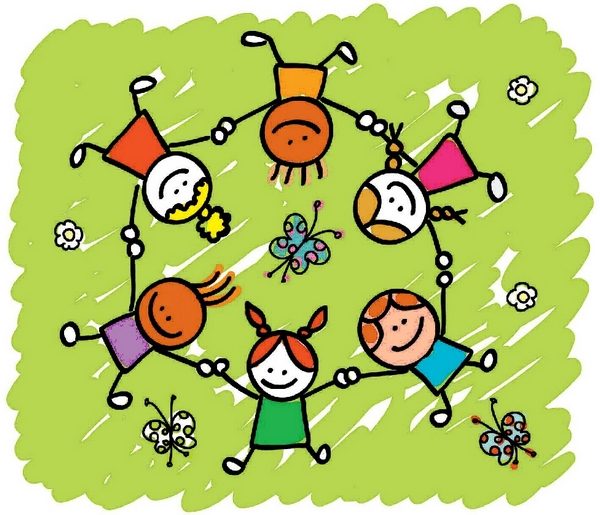       Додаткові освітні послуги, які не визначені Базовим компонентом шкільної освіти, вводяться лише за згодою батьків дитини або осіб, які їх замінюють, за рахунок коштів батьків або осіб, які їх замінюють, фізичних та юридичних осіб на основі угоди між батьками або особами, які їх замінюють, та закладом  освіти у межах гранично допустимого навантаження дитини.Додаткові платні  освітні послуги, їх вартість, порядок надання та оплати
Нормативні документиПорядок надання платних освітніх послуг державними та комунальними навчальними закладами,  спільний наказ Міністерства освіти і науки України, Міністерства економіки України, Міністерства фінансів України від 23.07.2010 року №736/902/758
Постанова Кабінету Міністрів України "Про затвердження переліку платних послуг, які можуть надаватися навчальними закладами, іншими установами та закладами системи освіти, що належать до державної  і комунальної форм власності" від 27.08.2010 року № 796 (із змінами).
 Порядок надання платних освітніх послугДодаткова платна освітня послуга надається на добровільній основі на підставі письмової заяви батьків та договору між адміністрацією навчального закладу та батьками, у якому визначені порядок надання послуги, розмір та терміни оплати за надану послугу.Порядок оплати Відповідно до договору про надання додаткових освітніх послуг навчальним закладом оплата проводиться щомісяця на спеціальний рахунок установи.
 Гурток Magis EnglishКерівник гуртка вчитель англійської мови Шепета  Катерина Марківна
 Англійська мова Заняття в гуртках з англійської мови сприяє повноцінному, своєчасному розвитку дитини, збагаченню її інтелектуальної, вольової, емоційної, моральної та соціальної сфер у процесі оволодіння основами іншомовного спілкування, дає дітям елементарні знання англійської мови та створює позитивні мотивації до вивчення іноземної мови.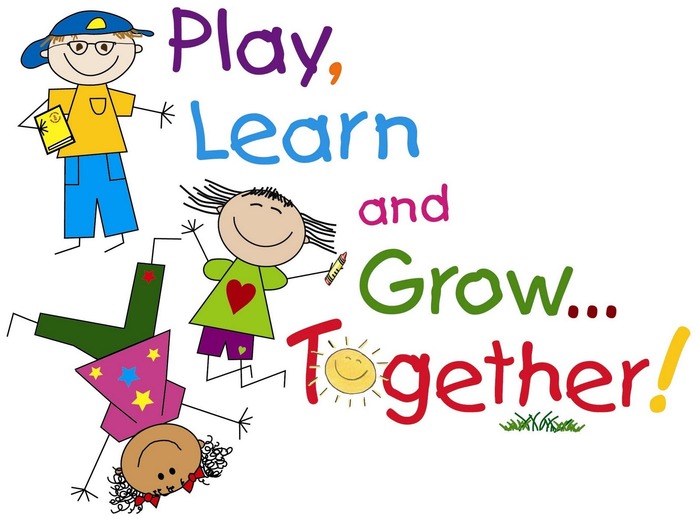 